Freshman Year PlannerScheduling GuidelinesTake 15 to 16 units per semester. Compare MyMap course order for your year/degree path to courses completed on degree evaluation (DARS). Prioritize classes not taken in prior terms as suggested by MyMap. Needed Courses: ________________________________________________________________Impaction Criteria - C or better in prep; Overall GPA of 2.5 or higher.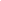 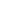 Major Prep - Choose 1 per term:GEs, etc. - Choose 3 to 4 per term:GE Soc & Beh Science/PSY 101GE Life Science/ BIOL 100 (or 203)GE Written Communication (required in Fall)GE Oral Communication (required in Fall)GE Critical Thinking (required in Spring)GE Math (Spring)/Major Prep = PSY 280GE Arts & Hum: Hum//Language 1st semesterGE Soc & Beh Science/American InstitutionsGE Arts & Hum: Hum/Language 2nd semesterGE Lab (BIOL 100L can apply but not major req.)Term _________________Term _________________Term _________________Term _________________Term _________________Term _________________Term _________________Term _________________Term _________________PLAN APLAN APLAN APLAN APLAN BPLAN BPLAN BPLAN BCourse (Sect #)FulfillsDay & TimeUnitsCourse (Sect #)FulfillsDay & TimeUnitsTOTAL:TOTAL:TOTAL:TOTAL:TOTAL:TOTAL: